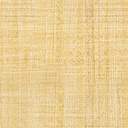 Questionnaire de participation à la formation
 « Epigénétique : concepts et techniques - une introduction »Nous vous remercions pour la confiance que vous nous accordez en vous inscrivant au stage « Epigénétique : concepts et techniques - une introduction »Afin de répondre au mieux à vos attentes, nous pouvons ajuster le contenu des cours et TD que nous vous proposerons. Pour ce faire, nous vous prions de compléter cette fiche et de la renvoyer au plus tôt M. Christophe Grunau, responsable scientifique du stage christoph.grunau@univ-perp.fr Sur quels organismes travaillez-vous ?Quel est votre niveau en biologie moléculaire ?Quel est votre niveau en bio-informatique ?Qu'attendez-vous de cette formation ?« Ce questionnaire est facultatif. Le destinataire de ces données est le responsable scientifique de la formation à laquelle vous êtes inscrit(e) ou préinscrit(e) ; elles lui permettront d’adapter au mieux le programme de la formation à vos attentes et à celles des autres stagiaires. Elles seront détruites à la fin du stage. Pour plus d’informations concernant l’utilisation de vos données personnelles, veuillez consulter la notice « Données personnelles » disponible sur notre site internet. 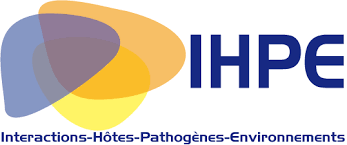 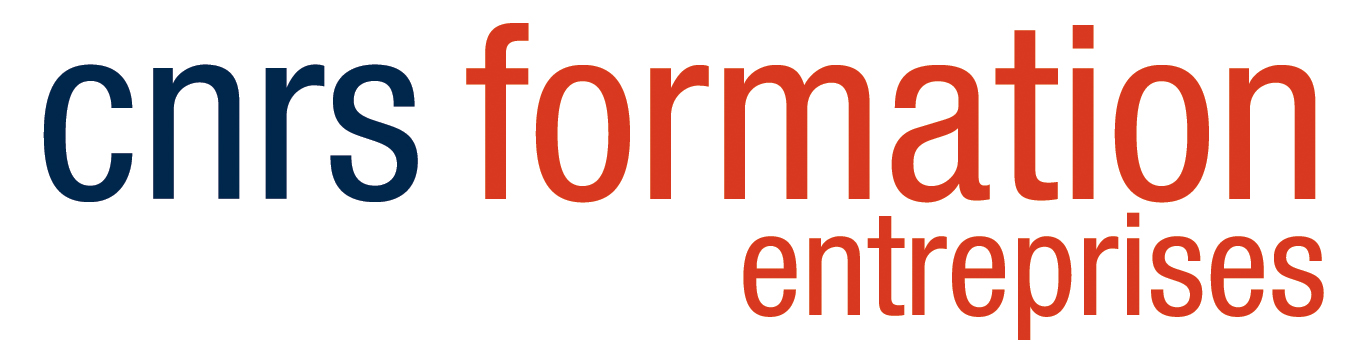 